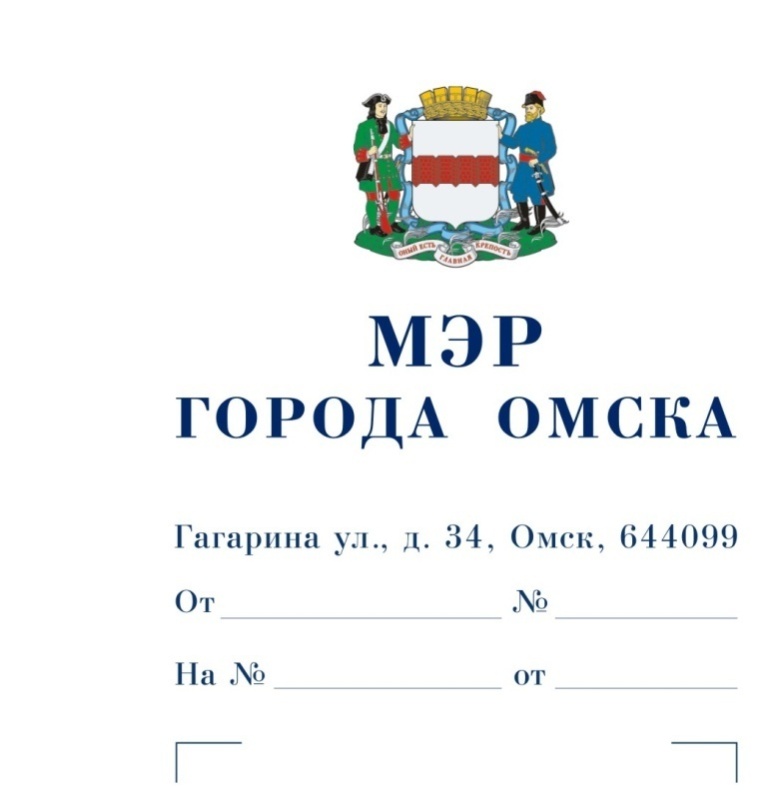 Председателю Омского городского СоветаКорбуту В.В.Уважаемый Владимир Валентинович!Предлагаю внести на рассмотрение Омского городского Совета проект Постановления Омского городского Совета «Об установке мемориальной доски                      А.Г. Просвирякову».Докладчик – Мендубаев Амангельды Темиржанович, глава администрации Центрального административного округа города Омска.С.Н. ШелестПроект ОМСКИЙ ГОРОДСКОЙ СОВЕТПОСТАНОВЛЕНИЕот ___________________ № ______Руководствуясь Федеральным законом «Об общих принципах организации местного самоуправления в Российской Федерации», Уставом города Омска, Решением Омского городского Совета от 25.07.2007 № 45 «О правилах благоустройства, обеспечения чистоты и порядка на территории города Омска», Омский городской Совет постановляет:1. Установить мемориальную доску Артему Геннадьевичу Просвирякову                          на фасаде здания бюджетного общеобразовательного учреждения города Омска «Средняя общеобразовательная школа № 15», расположенного по адресу:                   город Омск, улица 21-я Амурская, дом 17, в Центральном административном округе города Омска.2. Настоящее Постановление подлежит официальному опубликованию.3. Контроль за исполнением настоящего Постановления возложить на комитет Омского городского Совета по социальным вопросам.Председатель Омского городского Совета                                                                           В.В. Корбут ПОЯСНИТЕЛЬНАЯ ЗАПИСКАк проекту Постановления Омского городского Совета «Об установке мемориальной доски А.Г. Просвирякову»Проект Постановления Омского городского Совета «Об установке мемориальной доски А.Г. Просвирякову» подготовлен Администрацией                       города Омска в соответствии с Решением Омского городского Совета от 25.07.2007 № 45 «О правилах благоустройства, обеспечения чистоты и порядка на территории         города Омска».Указанный проект Постановления Омского городского Совета разработан 
по инициативе депутата Омского городского Совета А.А. Русавского с учетом решения топонимической комиссии Администрации города Омска от 26.01.2024                № 115 с целью установки мемориальной доски Артему Геннадьевичу Просвирякову на фасаде здания бюджетного общеобразовательного учреждения города Омска «Средняя общеобразовательная школа № 15», расположенного по адресу:                      город Омск, улица 21-я Амурская, дом 17, в Центральном административном округе города Омска (в этой школе А.Г. Просвиряков учился с 1997 года по 2008 год).А.Г. Просвиряков (1990 – 2023) – родился в городе Омске, в 2008 году окончил бюджетное общеобразовательное учреждение города Омска «Средняя общеобразовательная школа № 15», в 2013 году – Омскую академию МВД России.С 2013 года по 2014 год проходил службу в отделе МВД России 
по Тевризскому району, с 2015 года по 2016 год – в Вооруженных Силах Российской Федерации, с 2017 года по 2018 год работал в отделе судебных приставов по Тевризскому и Усть-Ишимскому районам Омской области (судебный пристав-исполнитель).С 2019 года А.Г. Просвиряков работал в Управлении культуры Администрации Тевризского муниципального района Омской области (юрисконсульт), с 2021 года – в Комитете образования Администрации Тевризского муниципального района Омской области (ведущий специалист отдела опеки 
и попечительства).А.Г. Просвиряков являлся активным участником донорского движения,                      за что в 2014 году награжден наградным знаком «Почетный донор России».В сентябре 2022 года А.Г. Просвиряков был призван на военную службу 
в Вооруженные Силы Российской Федерации, служил командиром взвода реактивной артиллерийской батареи 1307-го мотострелкового полка 
6-й мотострелковой дивизии Южного военного округа. 09.09.2023 А.Г. Просвиряков героически погиб при исполнении воинского долга в ходе проведения специальной военной операции на территории Донецкой Народной Республики, похоронен в рабочем поселке Тевриз Тевризского муниципального района Омской области. За отвагу и самоотверженность, проявленные при исполнении служебного долга, А.Г. Просвиряков награжден орденом Мужества (посмертно).Установка мемориальной доски увековечит память об А.Г. Просвирякове,                              а также будет способствовать патриотическому и нравственному воспитанию молодежи.Изготовление, установку и содержание мемориальной доски А.Г. Просвирякову гарантирует депутат Омского городского Совета                                   А.А. Русавский за счет собственных средств.Принятие Постановления Омского городского Совета «Об установке мемориальной доски А.Г. Просвирякову» не потребует признания утратившими силу, приостановления, изменения или принятия правовых актов Омского городского Совета, а также дополнительных расходов из бюджета города Омска.СПИСОКлиц, являющихся разработчиками 
проекта Постановления Омского городского Совета 
«Об установке мемориальной доски А.Г. Просвирякову»Приложение:Проект Постановления Омского городского Совета                           «Об установке мемориальной доски А.Г. Просвирякову» на 1 л.              в 1 экз. Пояснительная записка к проекту Постановления Омского городского Совета «Об установке мемориальной доски                         А.Г. Просвирякову» на 2 л. в 1 экз. Список лиц, являющихся разработчиками проекта Постановления Омского городского Совета «Об установке мемориальной доски А.Г. Просвирякову», на . в 1 экз.Решение топонимической комиссии Администрации города Омска от 26.01.2024 № 115 на 1 л. в 1 экз. Копия обращения депутата Омского городского Совета                           А.А. Русавского от 07.12.2023 № 51 на 17 л. в 1 экз.Об установке мемориальной доски                   А.Г. ПросвиряковуМендубаев Амангельды ТемиржановичГлава администрации Центрального административного округа города Омска, ответственный исполнитель, тел. 25-05-16Шумилина Виктория ВикторовнаНачальник отдела архитектуры, строительства и земельных отношений администрации Центрального административного округа города Омска, главный архитектор округа,тел. 25-62-57Костоусова Марина АлександровнаНачальник отдела правового и кадрового обеспечения администрации Центрального административного округа города Омска, тел. 25-45-78ЕвстегнееваЮлия СергеевнаЗаместитель начальника отдела архитектуры, строительства и земельных отношений администрации Центрального административного округа города Омска,тел. 25-54-00